FFURFLEN MYNEGIANT O DDIDDORDEBGwasanaethau EiddoTŷ PenalltaCampws Tredomen Ystrad Mynach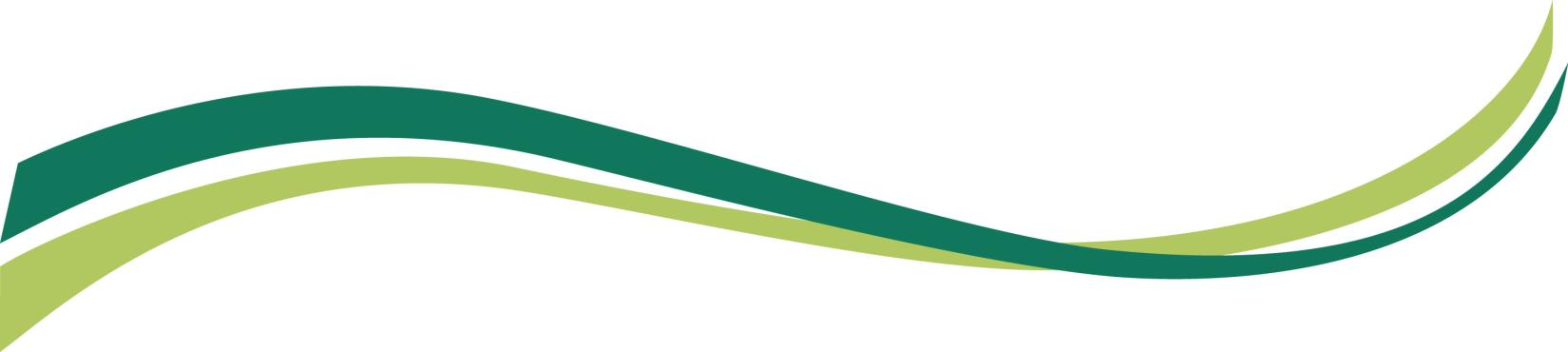 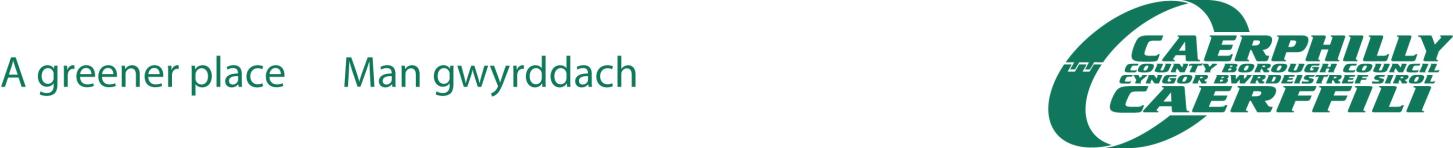 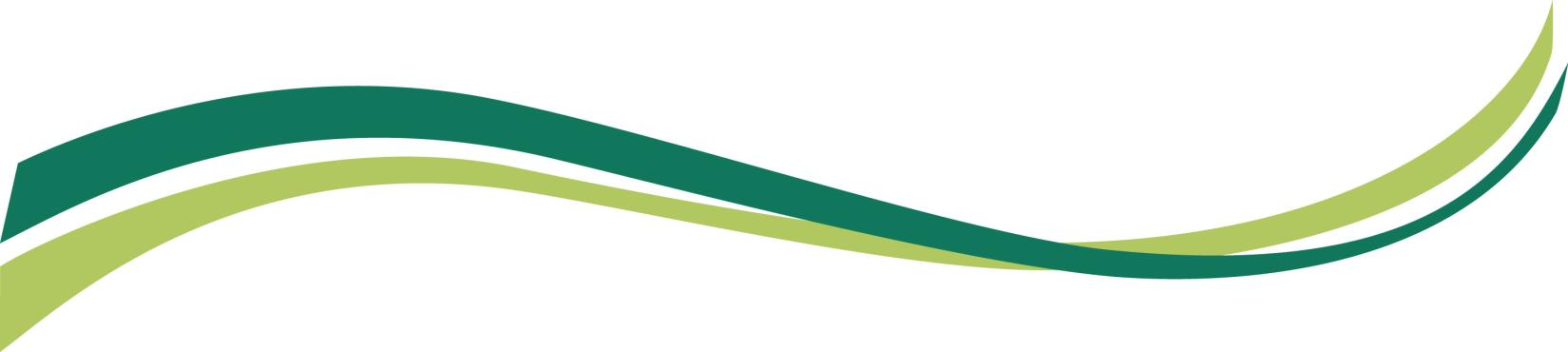 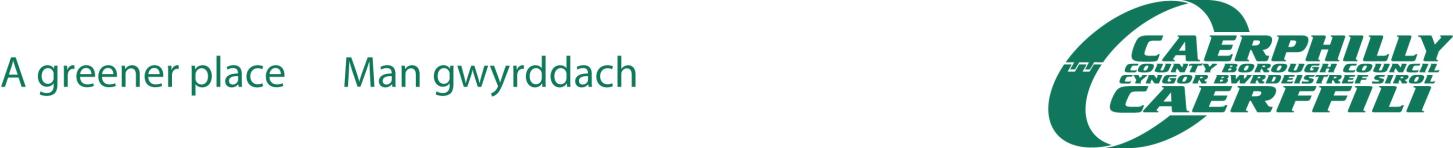 NodwchRhaid cwblhau'ch ffurflen mynegiant o ddiddordeb yn llawn. Os nad yw'ch ffurflen wedi'i chwblhau, ni ellir ei darllen neu nad yw ar ffurflen briodol, fe'i dychwelir atoch i'w diweddaru/chwblhau cyn i'r asesiad ddechrau. DS os yw'ch diddordeb ar gyfer defnydd masnachol neu bersonol, llenwch adrannau A1, B6, B7, ac C yn unig. Yna bydd swyddogion y Cyngor yn prosesu ac yn adolygu eich cynnig. Os yw'r ased yn addas ar gyfer trosglwyddo ac ystyrir bod y cynnig yn hyfyw, efallai y gofynnir i chi roi manylion pellach mewn perthynas â'r cynnig. Manylion Cyswllt Prif gyswllt ar gyfer y cais hwn - mae'n rhaid i hwn fod yn rhywun sy'n gwybod am eich prosiect Statws eich Sefydliad Pa fath o sefydliad / grŵp ydych chi? Ticiwch/llenwch pa flwch bynnag sy'n berthnasol Llywodraethu A oes gan eich sefydliad gyfansoddiad ysgrifenedig, dogfen lywodraethol neu set o reolau? Faint o bobl sy'n cymryd rhan yn eich sefydliad?Nodwch pa un o'r yswiriant canlynol y mae eich sefydliad yn ei ddal (neu'n bwriadu ei roi mewn lle) a rhowch y lefelau? Beth yw pwrpas a phrif nodau eich sefydliad? (Rhowch unrhyw ddogfennau cefndirol perthnasol hefyd)Teitl y Prosiect (cadwch hwn yn fyr):Rhowch fanylion yr ased (adeilad neu dir) y mae gennych ddiddordeb ynddo (enw, cyfeiriad ac ati).Mae'n hanfodol eich bod yn nodi'r ased yn glir - os oes gennych gynlluniau neu luniadau, anfonwch gopïau ymlaen llaw. Ystyriwch a yw hyn yn bodloni gofynion tebygol cyllidwr(wyr) grant presennol neu ddyfodol. Rhowch ddisgrifiad cryno o'ch cynnig, gan gynnwys y rheswm pam yr ydych yn gwneud cais am ased y cyngor a beth fydd y defnydd arfaethedig: Amlinellwch sut bydd yr amwynder neu'r cyfleuster yn cael ei gynnal ar ôl i'r ased gael ei drosglwyddo (ac, os yw'n berthnasol, ar ôl i'r prosiect cychwynnol gael ei gwblhau);Sut fydd y gymuned yn elwa o'r cynnig?Atodwch unrhyw ddogfennau ategol neu nodiadau pellach, os yn berthnasol.A fydd y prosiect yn peri gwrthdaro / gorgyffwrdd â chyfleusterau tebyg eraill yn yr ardal?Ystyriwch a oes unrhyw gyfleusterau tebyg eisoes yn y cyffiniau ac a all y prosiect hwn gael effaith negyddol ar y rhain. Beth yw eich tystiolaeth o angen ar gyfer eich prosiect a chyda phwy yr ydych chi wedi ymgynghori â nhw?Rwy'n cadarnhau, hyd eithaf fy ngwybodaeth a'm cred, bod yr holl fanylion yn y cais hwn yn gywir. Rwy'n deall y gall y cyngor ofyn am wybodaeth ychwanegol ar unrhyw gam o'r broses ymgeisio ac y gallwch wirio hyn gyda ffynonellau eraill. Rwyf hefyd yn deall bod y cais hwn yn cyfeirio at drosglwyddo asedau yn unig ac nid yw'n gais am gymorth ariannol.Llofnodwyd: 	    .......................................................................		Enw:		Dyddiad:		Dychwelwch ffurflen wedi'i chwblhau at: Gwasanaethau EiddoTŷ Penallta Campws TredomenYstrad MynachCF82 7PG E-bost: eiddo@caerffili.gov.uk Ffôn (01633) 656656DATGANIAD AMDDIFFYN DATA  Rydym yn gofyn am y wybodaeth y gofynnir amdani yn y ffurflen hon i ganiatáu i ni brosesu eich cais. Bydd yr holl wybodaeth a ddarperir i gefnogi cais, gan gynnwys manylion personol, yn cael ei chadw mewn cronfa ddata. Mae gennych nifer o hawliau mewn perthynas â'r wybodaeth, gan gynnwys yr hawl i gael gafael ar wybodaeth sydd gennym amdanoch chi a'r hawl i gwyno os ydych chi'n anhapus â'r ffordd y mae eich gwybodaeth yn cael ei phrosesu.Am ragor o wybodaeth am eich hawliau a sut rydym yn prosesu'ch gwybodaeth, cliciwch ar y ddolen ganlynol: Cliciwch yma am eich hysbysiad preifatrwydd (PDF)At Ddefnydd y Swyddfa yn Unig:Rhif cyfeirnod:	     Dyddiad a dderbyniwyd:	     YNGLYN Â’CH SEFYDLIAD Enw'r Sefydliad:      Teitl:      Enw Cyntaf:      Enw Cyntaf:      Enw Cyntaf:      Cyfenw:      Eich swydd yn y sefydliad: Eich swydd yn y sefydliad: Eich swydd yn y sefydliad: Eich swydd yn y sefydliad: Eich swydd yn y sefydliad: Cyfeiriad ar gyfer gohebiaeth: Cyfeiriad ar gyfer gohebiaeth: Cyfeiriad ar gyfer gohebiaeth: Cyfeiriad ar gyfer gohebiaeth: Cyfeiriad ar gyfer gohebiaeth: Cod Post:      Cod Post:      Cod Post:      Cod Post:      Cod Post:      Ai'r uchod yw eich?: Ai'r uchod yw eich?: Cyfeiriad y Sefydliad: Cyfeiriad Cartref: Cyfeiriad Cartref: Rhif Ffôn:      Rhif Ffôn:      Rhif Ffôn:      Rhif ffôn symudol:      Rhif ffôn symudol:      Cyfeiriad e-bost:      Cyfeiriad e-bost:      Cyfeiriad e-bost:      Rhif Ffacs:      Rhif Ffacs:      Elusen 	        Cymdeithas/clwb/grŵp Cymunedol     Cyngor Cymuned/Tref 	Cwmni Cyfyngedig trwy warant 	        Rhif gofrestru'r CwmniRhif gofrestru'r CwmniCwmni er Budd Cymunedol 	           Os 'arall', rhowch fanylion:	     Os 'arall', rhowch fanylion:	     Pryd ffurfiwyd eich sefydliad? BlwyddynOesNac oesSylwadauOs 'Oes', a ydych wedi atodi copi?	Os 'Oes', a ydych wedi atodi copi?	Os 'Oes', a ydych wedi atodi copi?	Os 'Oes', a ydych wedi atodi copi?	Os 'Oes', a ydych wedi atodi copi?	Os 'Oes', a ydych wedi atodi copi?	Pwyllgor rheoliStaff cyflogedig llawn amserStaff cyflogedig rhan-amser GwirfoddolwyrMath o yswiriant:Yn dal:Cynlluniau:Lefel yr yswiriant:Atebolrwydd CyhoeddusAtebolrwydd CyflogwrIndemniad Proffesiynol5. Beth yw “gallu i reoli” eich sefydliad?(Darparwch unrhyw ddogfennau cefndir perthnasol hefyd)YNGLYN Â’CH CYNNIG Nodwch hyd y brydles sy'n ofynnol:BlynyddoeddMANTEISION I'R GYMUNEDOes/Nac oesOS 'OES', RHOWCH RAGOR O FANYLION: A fydd eich cynnig yn galluogi mynediad i holl aelodau'r gymuned? A fydd eich cynnig yn cynnal gwasanaeth neu weithgaredd presennol yn y gymuned leol? A fydd eich cynnig yn creu gwasanaeth neu weithgaredd newydd yn y gymuned leol? A fydd gan eich cynnig fuddion cymunedol ehangach? A fydd eich cynnig yn creu cyfleoedd i fudiadau lleol gydweithio? A fydd eich cynnig yn dod â buddsoddiad ariannol ychwanegol i'r ardal (e.e. trwy grantiau nad ydynt ar gael i'r Cyngor)? A fydd eich cynnig yn creu cyfleoedd i ddatblygu menter leol neu gyflogaeth ychwanegol? Egluro sut y bydd pob unigolyn yn cael cyfle cyfartal i gael mynediad at y busnes/gwasanaeth arfaethedig, heb wahaniaethu o ran oedran, anabledd, ailbennu rhywedd, priodas a phartneriaeth sifil, beichiogrwydd a mamolaeth, hil, crefydd neu gred, rhyw, cyfeiriadedd rhywiol, y Gymraeg.ARDYSTIAD 